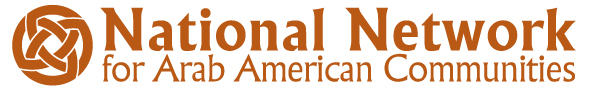 Application for NNAAC Youth FellowAbout the NNAAC Youth Fellowship ProgramThe NNAAC Youth Fellowship program is a leadership development training program that has been developed through the National Network for Arab American Communities. The program is designed for Arab American undergraduate or graduate level college students, or recent graduates.  Fellows will be expected to work 16 hours per week in an Arab American human services organization, and will be given opportunities to learn about all aspects of a non-profit organization, including administration, finance, fundraising, communications, community engagement, and service delivery, among other things.  The Fellowship program will run from September, 2013 – April, 2014, and each Fellow will receive a $1,000 stipend in November, February, and April totaling $3,000.Fellows will be required to attend the NNAAC annual conference in Dearborn, in November 2013, all expenses paid by NNAAC. In addition, Fellows will be required to participate in regular trainings offered electronically by NNAAC.  Fellows will also be required to work with their host organization on developing a professional development plan during their fellowship, obtaining additional training opportunities, and receiving important professional support for them to achieve their goals.Primary Outcomes:To develop an interest in, knowledge of and commitment to working in the non-profit sector while gaining access to the tools and skills pertinent in becoming successful leadersTo develop competencies surrounding the social and cultural issues facing Arab American communitiesTo provide service and administrative support to the host organizationEligibility requirements:We encourage you to complete an application if you:1)	Identify as Arab American2)	Are residing or attending college in or near Chicago, Illinois, Lackawanna or Brooklyn, New York, Dearborn or Flint Michigan, or Anaheim or San Francisco, California3)	Are a current undergraduate or graduate student or a recent college graduate4)	Graduated with or currently possess a 3.0 or higher5)	Dedicated to uplifting the Arab American community & growing as a leaderHost Organizations:California:The Arab Cultural and Community Center, San Francisco, CAwww.arabculturalcenter.org Access California Services, Anaheim, CAwww.accesscal.org Illinois:Arab American Family Services, Bridgeview, ILwww.arabamericanfamilyservices.org Arab American Action Network, Chicago, ILwww.aaan.org Michigan:Arab Community Center for Economic and Social Services Dearborn, MIwww.accesscommunity.orgArab American Heritage Council, Flint, MIwww.aahcflint.orgNew York: Arab American Association of New York, Brooklyn, NYwww.arabamericanny.org ACCESS of Western New York, Lackawanna, NYwww.accesswny.org NNAAC Youth Fellowship Program ApplicationIf you are interested in becoming a Fellow, please complete the attached Fellowship application as well as the questions on a separate sheet (2 page maximum). Please include a resume and one letter of recommendation from a past or present faculty, staff, or community member. Applications should be submitted to Nicole April Carter at ncarter@accesscommunity.org by July 30, 2013.  2013-2014 NNAAC Youth Fellowship Program ApplicationName:_______________________________________________________________________School Address:______________________________________________________________Permanent Address:___________________________________________________________School Telephone Number:_____________________________________________________Permanent Telephone Number:__________________________________________________Alternate/Cell Number:_________________________________________________________Email Address:________________________________________________________________Are you legally eligible to work in the U.S.?________________________________________If you are not a U.S. Citizen, are there any restrictions on your eligibility for employment?_________________________________________________________________Host Organization Preference: _____________________________________________________________________________EducationEmploymentCollege/Community/Professional organizational affiliation:Participation in activities relevant to the fellowship for which you are applying:To be completed on a separate page in essay format:Why would you like to serve as a NNAAC Youth Fellow?What do you plan to get out of this experience?How will this position help you in your future endeavors?I certify that all of the statements in this application are true and complete to the best of my knowledge. I understand that a false or incomplete answer may be grounds for not considering me or for my dismissal.Signature:_____________________________________  Date:_______________________________Type of SchoolName & LocationMajorHigh SchoolCollegeGraduate SchoolEmployerLocationSupervisor Name & NumberPosition